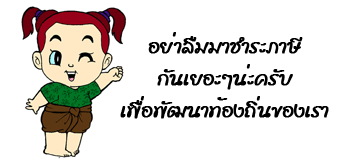 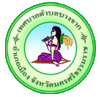 ภาษีโรงเรือนและที่ดินภาษีป้ายภาษีบำรุงท้องที่กำหนดยื่นแบบและชำระภาษี  เดือนมกราคม–กุมภาพันธ์ ของทุกปีกำหนดยื่นแบบและชำระภาษี  เดือนมกราคม – มีนาคมของทุกปีกำหนดยื่นแบบและชำระภาษี  เดือน มกราคม – เมษายนของทุกปี